Finska på nivå A1-A2, 5 sp Måndagen 26.9 inleds en kurs i finska på nivå A1-A2 på Arcada. Kursen är främst tänkt som en kurs på lägre nivå som alternativ till utbildningens kurs i finska för ålänningar. Närundervisning måndag och onsdag kl. 16 – 18 från och med må 26.9 – 14.12. Onsdagar hålls undervisningen online.  Innehåll:vardagliga situationer studier grundläggande arbetslivssituationerOm du har frågor, kontakta kursens lärare Ulrika Rancken (ulrika.rancken@arcada.fi).Du anmäler dig till kursen genom fylla i:Blankett 9 PERSONUPPGIFTER FÖR EXTERNA STUDENTER SOM AVLÄGGER KURSER VID ARCADA Skicka den ifyllda blanketten till studiearenden@arcada.fi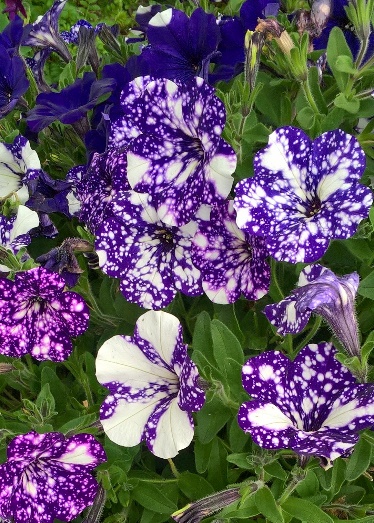 